MUSTER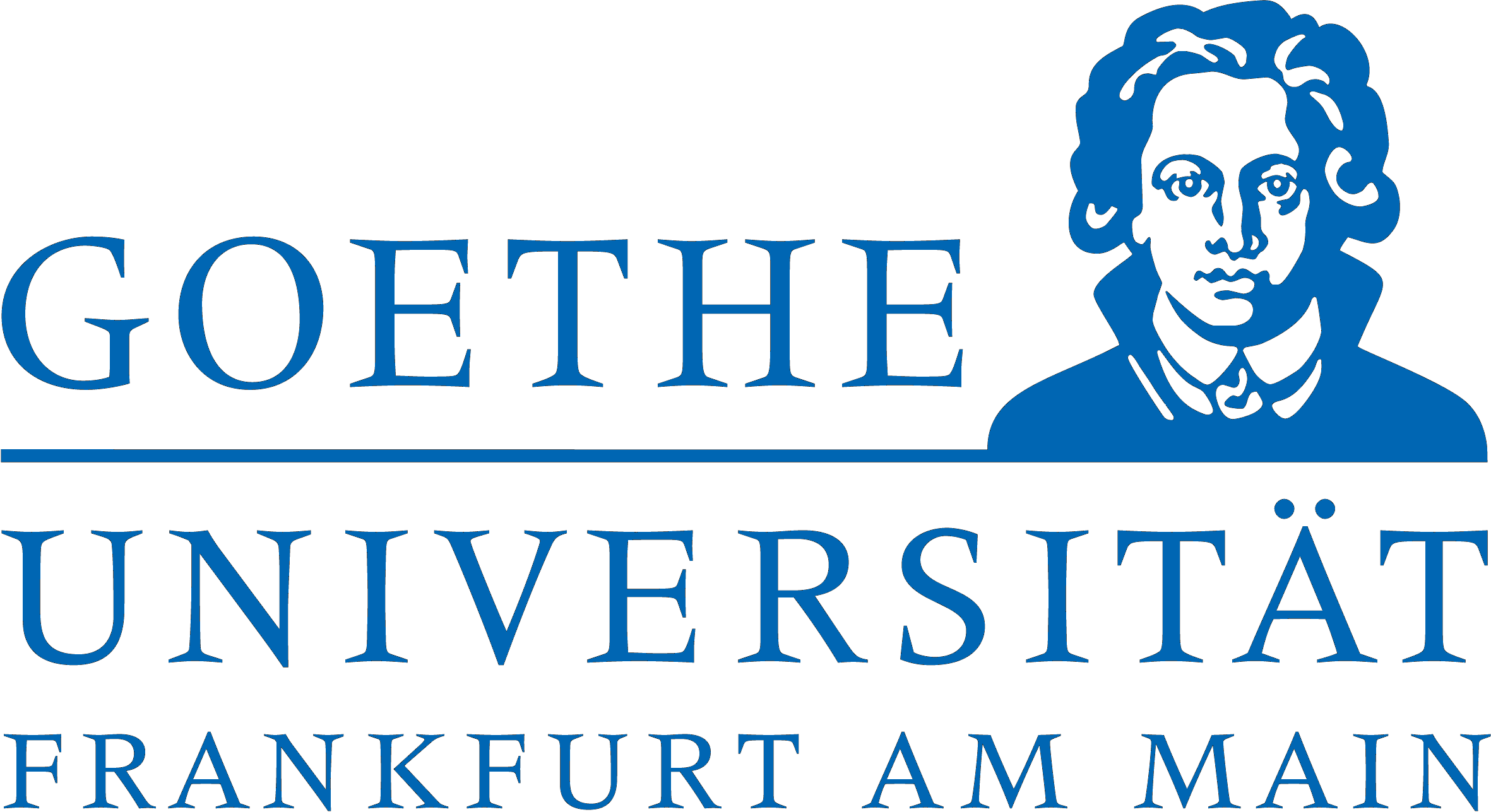 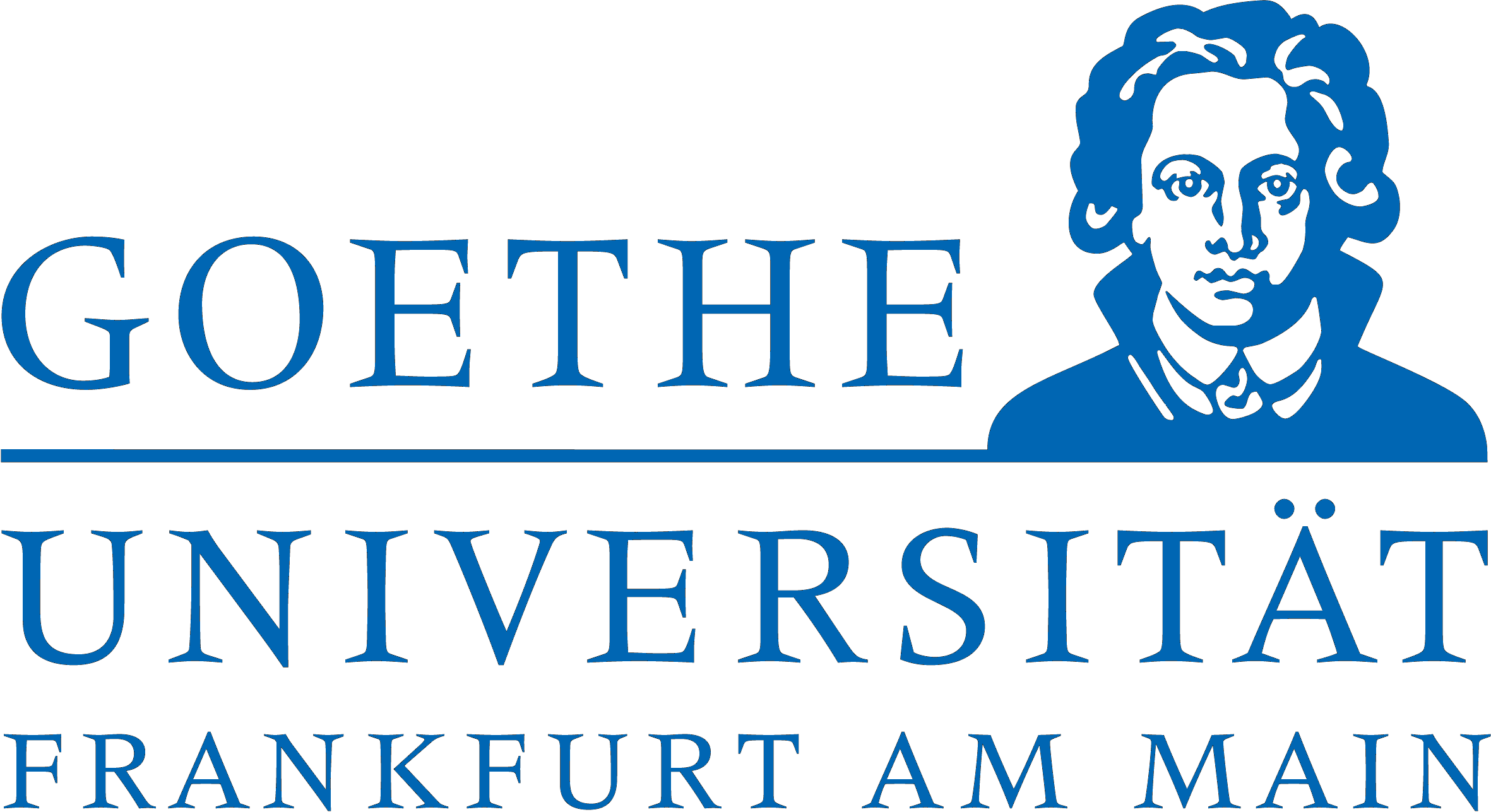 Hautschutzplan für GärtnerarbeitenGültigkeitsbereich/Institut:	Datum:	Unterschrift:	 Hinweis: Häufiges Händewaschen und Reibepartikel in Handwaschcreme/-paste schädigen den Säureschutzmantel der HautHautschutz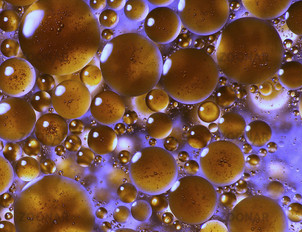 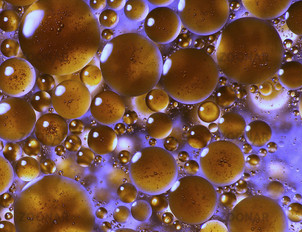 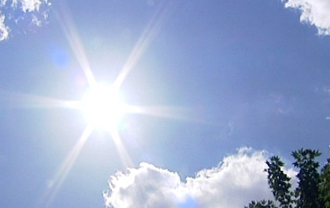 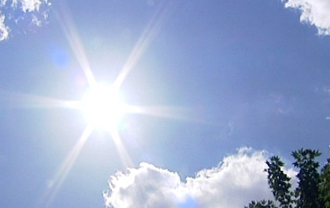 HautschutzHautschutzHautreinigungHautpflege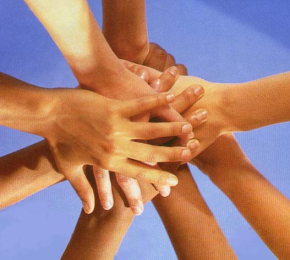 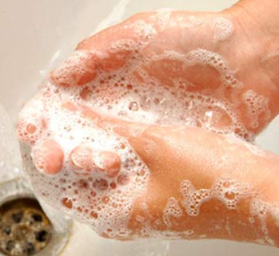 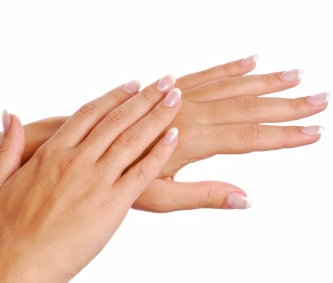 Bei Arbeiten mit UV-Belastung, z.B. Arbeiten im FreienBeim Arbeiten mit öligen/ nicht wasserlöslichen ArbeitsstoffenBei Feuchtarbeit (z.B. Wasser, Nasse Erde; Tragen von flüssigkeitsdichten Schutzhandschuhen)Bei VerschmutzungNach Beendigung der TätigkeitenNach ArbeitsendeVor der Arbeit und nach PausenVor der Arbeit und nach PausenVor der Arbeit und nach PausenBei VerschmutzungNach Beendigung der TätigkeitenNach ArbeitsendeVon Kleidung nicht bedeckte Körperteile (z.B. Hände, Gesicht) eincremen mit Sonnenschutzmittel mit hohem Lichtschutzfaktor (LSF 30-50) Hände eincremen mit Hautschutzcreme, die vor öligen Arbeitsstoffen schütztz.B. Travabon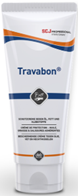 Hände eincremen mit Hautschutzcreme, die vor wässrigen Arbeitsstoffen schütztz.B. Stokoderm Aqua Pure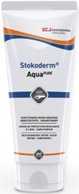 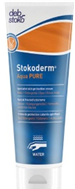 Hände waschen mit FlüssigseifeNur bei starker Verschmutzung Hände mit Handwaschcreme/-paste reinigen Hände eincremen mit Hautpflegecremez.B. Stokolan Classic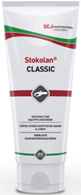 